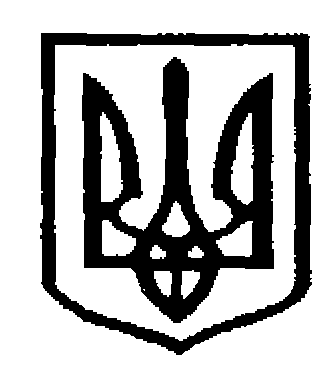 У К Р А Ї Н АЧернівецька міська радаУПРАВЛIННЯ   ОСВIТИвул. Героїв Майдану, 176, м.Чернівці, 58029 тел./факс (0372) 53-30-87,  E-mail: osvitacv@gmail.com. Код ЄДРПОУ №02147345Про участь педагогічних працівників  в семінарі – практикумі        Управління освіти міської ради повідомляє, що   21 серпня  2023 року об 11.00 відбудеться  семінар-практикум «Домедична допомога та профілактика впливу психоактивних речовин в освітньому середовищі: від теорії до практики»  у рамках Всеукраїнського експериментального проєкту   «Спеціаліст з безпеки в освітньому середовищі» та  в рамках Літньої школи професійного зростання – 2023.        Організатори заходу: спеціаліст з безпеки в освітньому середовищі, сектор ювенальної превенції відділу превенції Чернівецького РУП ГУНП в Чернівецькій області, Чернівецький  обласний  центр екстреної медичної допомоги та медицини катастроф,   КУ «Міський центр професійного розвитку педагогічних працівників» ЧМР,  сектор ювенальної превенції відділу превенції Чернівецького РУП ГУНП в Чернівецькій області.        Учасники  удосконалять базові навички першої домедичної допомоги (при кровотечах та при термінальних станах з основами реанімації) та навички  застосування соціально-педагогічних технологій  у роботі з учасниками освітнього процесу з питань профілактики ПАР.          До участі запрошуються педагоги закладів освіти.         Місце проведення: Актова зала, вул. Героїв Майдану, 176, ІІ поверх.        Попередня реєстрація учасників за покликанням https://forms.gle/S6hvUA54yx81WVPx6.          Учасники вебінару  зможуть отримати сертифікат про підвищення кваліфікації на 6 годин / 0,2 ЄКТС.          Просимо довести до педагогічних працівників інформацію про проведення заходу з метою подальшої їх участі у ньому.Заступник начальника зфінансово-економічнихпитань управління                                                    Денис КРУГЛЕЦЬКИЙ    Ганна Воробець 53 23 6218.08.2023 №06/01-39/ 1630                                        Керівникам закладів освітиЧернівецької міської територіальної громади